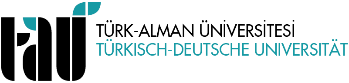 YÜKSEK LİSANS TEZ BAŞLIĞI ve/veya TEZ KONUSUDEĞİŞİKLİK BİLDİRİM FORMU(MASTER'S DEGREE THESIS TITLE and / or THESIS SUBJECT CHANGE NOTIFICATION FORM) …../……/20….SOSYAL BİLİMLER ENSTİTÜSÜ MÜDÜRLÜĞÜ’NE(TO THE DIRECTORATE OF THE INSTITUTE OF SOCIAL SCIENCES)Yukarıda Enstitü kayıt bilgileri yer alan öğrencinin tez başlığı ve/veya tez konusu ekte önerildiği şekilde yeniden değiştirilmesi uygun görülmüştür. (It is deemed appropriate to change the thesis title and / or thesis subject of the student whose Institute registration information is given above, as suggested in the appendix.)Bilgilerinizi ve gereğini arz ederiz. 